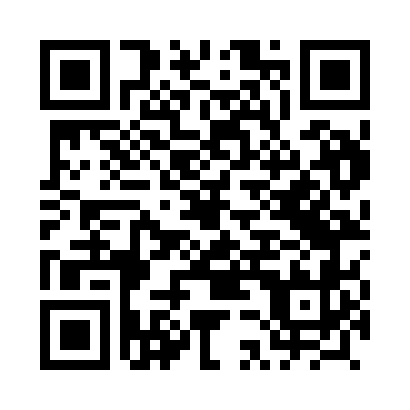 Prayer times for Chancza, PolandMon 1 Apr 2024 - Tue 30 Apr 2024High Latitude Method: Angle Based RulePrayer Calculation Method: Muslim World LeagueAsar Calculation Method: HanafiPrayer times provided by https://www.salahtimes.comDateDayFajrSunriseDhuhrAsrMaghribIsha1Mon4:156:1112:395:077:098:582Tue4:126:0912:395:087:109:003Wed4:106:0712:395:097:129:024Thu4:076:0412:395:107:149:045Fri4:046:0212:385:117:159:066Sat4:016:0012:385:137:179:087Sun3:585:5812:385:147:189:108Mon3:565:5612:375:157:209:139Tue3:535:5412:375:167:229:1510Wed3:505:5112:375:177:239:1711Thu3:475:4912:375:187:259:1912Fri3:445:4712:365:197:269:2213Sat3:415:4512:365:207:289:2414Sun3:385:4312:365:227:309:2615Mon3:355:4112:365:237:319:2916Tue3:325:3912:355:247:339:3117Wed3:295:3712:355:257:359:3418Thu3:265:3512:355:267:369:3619Fri3:235:3312:355:277:389:3820Sat3:205:3112:355:287:399:4121Sun3:175:2912:345:297:419:4422Mon3:145:2712:345:307:439:4623Tue3:115:2512:345:317:449:4924Wed3:085:2312:345:327:469:5125Thu3:055:2112:345:337:479:5426Fri3:025:1912:335:347:499:5727Sat2:595:1712:335:357:519:5928Sun2:555:1512:335:367:5210:0229Mon2:525:1312:335:377:5410:0530Tue2:495:1112:335:387:5510:08